Al Dirigente Scolastico Dell’Istituto Comprensivo 2 Sauro-MorelliProf.ssa Di Lorenzi LuciaALLEGATO A – Domanda di ammissione alla selezione di n. 1 progettista nell’ambito del progetto Avviso  pubblico prot. n. 38007 del 27 maggio 2022 “Ambienti didattici innovativi per le scuole dell’infanzia”Il/La	sottoscritto/a	 	nato/a il	 	__________	a		e	residente	a	 		in	Via 	  n.	CAP	Prov.	________Codice Fiscale 	tel.		cell.	________e-mail		;avendo preso visione dell’avviso per la selezione di cui all’oggettoCHIEDEDi partecipare alla selezione per l’attribuzione dell’incarico di progettista in qualità di:Progettista internoProgettista in regime di collaborazione plurimaProgettista esternoAi sensi degli artt. 46 e 47 del D.P.R. n. 445/2000, consapevole che le dichiarazioni mendaci sono punite ai del codice penale e delle leggi speciali in materia, secondo le disposizioni richiamate all’art. 76 del citato D.P.R. n. 445/2000, il/la sottoscritto/a dichiara sotto la propria responsabilità di:Essere cittadino/a italiano/a o di uno degli Stati membri dell’Unione Europea;Godere dei diritti politici;Non aver riportato condanne penali e non avere provvedimenti penali o disciplinari pendenti;Di essere in possesso dei requisiti indicati nell’avviso di selezione (art.2 dell’Avviso)per lo svolgimento dell’incarico  richiesto A tal fine allega alla presente istanza:Copia del documento di identitàCurriculum in formato europeoTabella di autovalutazione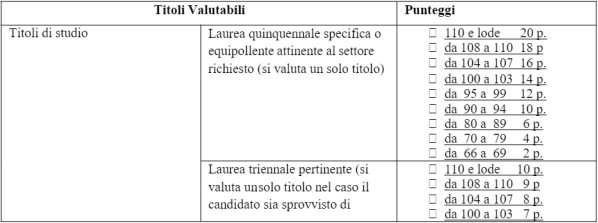 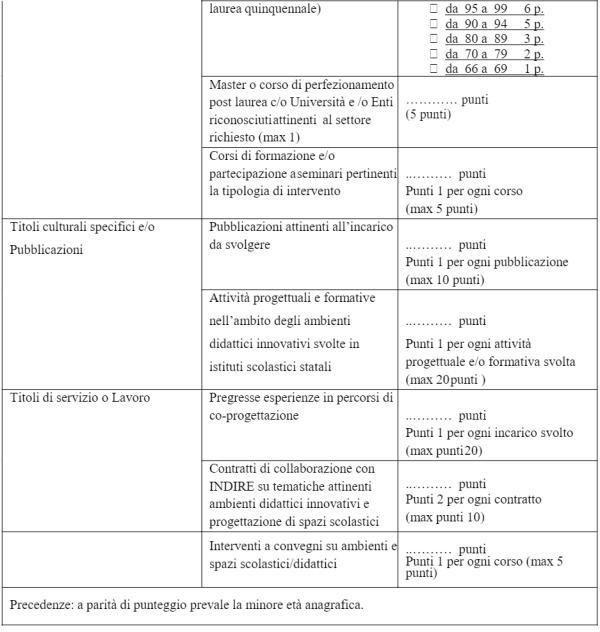 Il/la sottoscritto/a dichiara sotto la propria responsabilità di essere a conoscenza che le dichiarazioni dei requisiti, qualità e titoli riportate nella domanda sono soggette alle disposizioni del Testo Unico in materia di documentazione amministrativa emanate con D.P.R. n. 445/2000.Data,	                                              Firma______________________________Il/la sottoscritto/a autorizza l’Istituzione scolastica, ai sensi del GDPR 679/2016, al trattamento dei dati personali dichiarati solo per fini istituzionali e per la gestione amministrativa del bando di selezione e per la gestione giuridica ed economica del contratto di prestazione d’opera.Data,		Firma 	